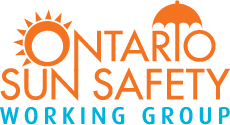 MEETING MINUTESFriday September 8th, 20179:30 a.m. to 11:30 a.m.Canadian Cancer Society Ontario Division55 St. Clair Avenue WestSt. Clair Room – 5th Floor (Please register at reception)WelcomeMinute taker – Cheryl Peters (Carleton Univ)Review and approval of last meeting minutes - Thomas (10 mins)Minutes were approved, no additions/edits.Guest Presentation – QSun (Dr. Neda Ghazi & Dr. Ali Monam, from Comfable, https://qsun.co/) (20 min)4.1 Presentation: QSun was developed to track sun exposure, and is balanced with vitamin D intake calculator. It also has a sunscreen reminder that alerts when a person is at risk of sunburn. It also contains a Sunscreen Checklist that supports people choosing a sunscreen brand (a person can scan the barcode of any product and receive a summary of the important qualities of a sunscreen). In addition, it has an ‘amount’ calculator for the amount of sunscreen to put on. The partner app can be used with and without the device. They also run a sun safety blog that is very popular. A Gen 2 device will be released next year. It is the size of a loonie. A database on user behaviours is being populated behind the scenes, which will be ready in 2018.4.2 Question period: Cheryl R. asked about the purpose – is it to get the maximum sun you can before burning? This is the main concern of the messaging. Neda said the message is focused on skin cancer prevention, and vitamin D feature is secondary. Susan mentioned the new Guidelines on sun protection consensus and recommended that QSun take this into account in their messaging. Susan also asked about using the data to see if peoples’ behavior has changed from using the app – Neda said that they are partnering with researchers at McMaster University to investigate this going forward. Thomas asked how the app deals with sunscreen re-application – can people tell the app now when they reapply, or is that a future feature? Neda says that works in that way now. Thomas asked also about under-application of sunscreen and its impact on the effective SPF – is there an adjustment in the app for this? No, Neda says there is not. Thomas also asked about the database creation and where the data comes from. Neda says that the data is from both the app and the devices. No individual data is available, it is aggregated. Jennifer M had a question about the sunscreen reapplication schedule – it is just every 2 hours, not calculated based on skin type. Lyne G had a question about the 2 hour schedule – what about swimming or sweating? Would the app tell them to reapply sooner? Neda says yes, it will do so in the next version of the app. The app will also include information on the waterproof-ness of sunscreens to help in this guidance. So far it’s just a notification that the users are being sent. Question about cost of device: 1st generation is $60 – the 2nd generation will be $90.4.3 Post-presentation discussion: Jennifer M suggested, should we have something on technologies on the website, not this specific one? This device seems to say that it’s OK to be out in the sun for a certain period of time – which is not our messaging. The blog also doesn’t seem to align with our messaging. Loraine said that we know that people DO go out in the sun (they ignore us anyway) – so something like this app/device could be a good adjunct to our messaging. Cheryl R reiterates that we shoud aspire to have people follow our messages. Brenda asked if we even want to endorse private companies – she suggests no. Thomas says that we could perhaps do a position paper or review on new technologies and wearable devices about sun protection – and provide caution therein. Jennifer M has a student who has pulled together some papers on sun safety apps, so we could use that as a starting point.Brenda said she will start an article (with input from the group). Goal 1: Promote healthy behaviours and advocate and evaluate policies and regulations to reduce sun/UV radiation exposure5.1 Bill 30 Evaluation Plan (Kim, Cathy T, Susan, Jennifer, Loraine )  (5 mins)Kim was on leave, but submitted the evaluation plan protocol in May. Have people outside of our group seen the plan? The answer given was no. Kim asked for 10 minutes in the next agenda to present the evaluation plan to the group.5.2 Act 30 pre/post survey report (Cheryl R, Jennifer, John, Loraine, Thomas) (5 mins)Thomas reported that a webinar was done on the report. Recommendation was not to be reactive in terms of acting on complaints, but to be proactive. Group has indicated that they could support training at the Ministry. Cheryl R summarized that freestanding tanning salons are not impacted unless there is a complaint – and there is no money/ability to change that at this point. The CDA sent out a media release this week about the report on behalf of the OSSWG. One inquiry came in. Thomas said that he will connect with Tony Amalfa, Manager of Environmental Health Policy and Programs at the MOHLTC re: the evaluation plan and survey – ask about ways that we can connect with them, and see what timing works.Goal 2: Lead or support sun/UV radiation research and initiatives6.1 Research funding submissions update (5 mins)Jennifer M has a CCS grant submitted right now (150k over 2 years) looking at graphic images to put them in indoor tanning labels. 2nd part of the grant was to create a 3 minute video about the dangers of tanning.Thomas has been on a number of occupational sun exposure grants, still waiting to hear back.6.2 International UV conference, Spring 2018 – Thomas and George (5 mins)Things are moving forward with planning. Thomas said they are seeking sponsors, and the call for abstracts is out, and conference website is up. Abstracts are due in November. A new approach for this conference: 10 topic areas are identified and each will have an ‘insider’ and an ‘outsider’ (i.e. a UV person and a person relevant to the discussion but not in UV research). Question raised about whether we as a working group are doing anything? Thomas suggested perhaps this could be in a pre-conference workshop – we could meet in person to progress our strategic planning. Jennifer M mentioned that we could have a meeting/workshop about the next steps on the consensus project – checking on consistency of messaging across participants. Susan suggested a workshop/poster/presentation to share opportunities, challenges and successes of sun safety/UV networks.Goal 3: Support development and delivery of consistent public health approaches.7. 1 Skin Cancer Prevention Messaging Project (Cathy, Cheryl R, Jennifer, Gina, Maria, Sonya, Thomas) (5 mins)Gina: the winter fact sheet is finalized (the OSSWG sent some feedback and after edits). Next step is dissemination, and Gina will convene the dissemination group to talk about next steps. Health Canada will be updating their website.7.2 Shade Toolkit (On-Hold)Goal 4: Increase profile of OSSWG as a credible source of sun/UV radiation information and support8.1 OSSWG Website Revision project (Susan) (10 minutes)Susan: website is going well – promotion initiative was proposed at last meeting. Susan will look at our website traffic metrics, and also send her any feedback you hear. Susan will report back at the next meeting on this. There is a yearly cost to maintaining the website, CCS can contribute $100 this year and possibly next year also however budget is pending approval., Domain cost ($9.75) is due in December, and hosting cost (approx $150 is due at the beginning of January. Think about this for the next meeting in your organizations.Goal 5: Raise awareness of the effects of solar and artificial UVR on human health (No current projects)New Business and updates (30 mins)9.1 Member updates	Brenda: no updates	Cathy: no updatesCheryl P: CAREX Canada remains the secretariat for the Sun Safety at Work Canada working group, and will help with dissemination of the burden of occupational cancer project as well. Stay tuned.	Cheryl R: no updates	Cindy: group is meeting on Monday to evaluate progress in the summerGina: pilot project on free sunscreen in city parks in Toronto this past summer. The dispensers have no cost to  the city. Stratford is also doing this, though there is no sustainability plan. Cheryl R asked how this was possible, given that Health Canada sees sunscreen as a drug. Thomas said that we had a similar issue with SSAWC, but that Health Canada said they wouldn’t pursue any action since it was a clear public good. Members need to consider being a public health co-chair of the OSSWG since Gina has been moved from cancer prevention in her job. Jennifer M: no updatesKim B: no updatesLoraine: no updatesLyne: A re-org is happening in Ottawa wrt programming, not sure where UV will fit. Lyne will report back in a couple of monthsMaria C: was in Atlanta to present on messaging, and that went well. Also attended a session on legislation in Minnesota on tanning for under 18s – they managed to drop use from 30% to 9% in white high school girls, based mostly on social marketing and videos. Ralph: no updatesSonya: echoed what Lyne said about re-organization on programmingSusan/Nancy: re-opening registrations for the SunSense program (resources for school-based programs), and a more active promotion is coming in October.Thomas: WHO/ILO projects with Ralph and Cheryl P – all working on formal systematic review projects on burden of occupational disease. One is on UV and skin cancer and one on UV and cataracts from workplace exposures. Susan provided a reminder that we need time at the next meeting to look at the plan for the 3rd year of our current workplan.Next Meetings:The meeting adjourned at 11:40am.AttendeesCheryl Peters (minutes), Thomas Tenkate, Ralph Chou, Susan Flynn, Jennifer McWhither, Cindy Gignac, Kim Bergeron, Brenda Stankiewicz, Cathy Therrien, Cheryl Rosen, Loraine Marrett, Maria Chu, Lyne Gillespie, Sonya Muntwyler, Gina Ing, Susan Flynn, Nancy Wirtz from CCSRegretsAmal Osman (filling in for Alison Taylor-Laplante), Sami Qutob, Kasthuri Paramlingam, George Kapelos, Alexa Cain, Annette Cyr, Chantal Courchesne, Cheryl Pereira, Georgeanne MacGregor-Fox, Gloria Rachamin, Jen Beecker, John Atkinson, Suzanne JoyalWhen:ChairMinute TakerOct. 20, 2017; 9:30 a.m. – 11:30 a.m.Gina IngCity of Hamilton Public Health Services- AlisonDec. 1, 2017; 9:30 a.m. – 11:30 a.m.Thomas TenkateEnvironment Canada- Chantal?